[Allegare dichiarazione scritta del Presidente della Società, autorizzante l’atleta ad allenarsi senza la presenza del tecnico e sotto la responsabilità del Presidente stesso. Secondo il vigente Regolamento d’Uso - art. 11 - gli atleti praticanti altre discipline sportive e gli sportivi a livello amatoriale (ad eccezione degli allievi S.U.I.S.M.) sono autorizzati esclusivamente alla pratica del “footing”.]Chiede l’autorizzazioneall’utilizzo dell’impianto sportivo denominato Campo Sportivo Scolastico W.MerloAnnotazioni:      A tal fine, consapevole delle conseguenze penali conseguenti al rilascio di dichiarazioni mendaci, in relazione alla predetta attivitàdichiara 1) di rientrare tra i soggetti individuati dal D.M. Salute 24/04/2013 Articolo 5 Commi 1 e 2, pertanto: A: che l’attività svolta per cui si richiede l’utilizzo della Struttura Comunale in parola RIENTRA tra quelle “a ridotto impegno cardiocircolatorio” di cui al D.M. Salute 24/04/2013 Articolo 5 Comma 3 secondo periodo ed è pertanto dispensata dall’obbligo di dotazione di defibrillatori semiautomatici B: che l’attività svolta per cui si richiede l’utilizzo della Struttura Comunale in parola NON RIENTRA tra quelle “a ridotto impegno cardiocircolatorio” di cui al D.M. Salute 24/04/2013 Articolo 5 Comma 3 secondo periodo, e quindi di garantire durante l’attività sportiva, all’interno della struttura, LA PRESENZA E IL REGOLARE FUNZIONAMENTO di un defibrillatore semiautomatico (D.M. Salute 24/04/2013, allegato E, art.4.1 Modalità Organizzative), nel corso di gare e allenamenti,  la presenza di una PERSONA FORMATA all’utilizzo del defibrillatore (D.M. Salute 24/04/2013, allegato E, art.4.2 Formazione);     2) di NON rientrare tra i soggetti individuati dal D.M. Salute 24/04/2013 Articolo 5 Commi 1 e 2, pertanto di non essere tenuti a dotarsi di defibrillatori semiautomatici.dichiara inoltre di:aver provveduto al pagamento della tariffa dovuta per l’ottenimento del rilascio della concessione;obbligarsi a rispettare il vigente regolamento approvato con deliberazione n. 74 del 24 giugno 2009 del Consiglio Comunale di Cuneo (reperibile all’indirizzo www.comune.cuneo.it/sport), di cui ha preso visione;essere a conoscenza del fatto che potrà iniziare ad utilizzare il Campo solo dopo essere stato autorizzato;rapportarsi con il Direttore Tecnico del Campo, per l’utilizzazione dell’impianto e dell’attrezzatura nonchè per qualunque contestazione o rimostranza, e seguirne le direttive.INFORMATIVA SULL'USO DEI DATI PERSONALI E SUI DIRITTI DEL RICHIEDENTEIl Comune di Cuneo garantisce che il trattamento dei dati, che dovessero pervenire via posta elettronica o moduli elettronici di registrazione, è conforme a quanto previsto dalla normativa sulla privacy. Al tal proposito si informa che:Ai sensi dell’art. 13 del regolamento UE 2016/679 la informiamo che•	Titolare del trattamento è il Sindaco del Comune di Cuneo•	Il Dirigente del Settore Lavori Pubblici e Ambiente è il designato dal Titolare per lo svolgimento dei compiti e delle funzioni connesse al trattamento dei dati•	Il responsabile della protezione dei dati (RPD) o Data Protection Officer (DPO), nominato con Decreto Sindacale n. 42 del 24/05/2018, è il Sig. Massimo Perrone, contattabile ai seguenti recapiti: perrone.massimo02@libero.it 0171/698288 o 338/6742872;•	Il trattamento dei dati conferiti con dichiarazioni / richieste è finalizzato allo sviluppo del relativo procedimento amministrativo ed alle attività ad esso correlate;•	Il conferimento dei dati è obbligatorio per il corretto sviluppo dell'istruttoria e degli altri adempimenti•	Il mancato conferimento di alcuni o di tutti i dati richiesti comporta l'interruzione / l'annullamento dei procedimenti amministrativi;•	I dati sono trattati manualmente e/o con strumenti informatici secondo quanto definiti dal registro dei trattamenti •	In relazione al procedimento ed alle attività correlate, il Comune può comunicare i dati acquisiti con le dichiarazioni / richieste ad altri soggetti pubblici al fine dello svolgimento delle funzioni istituzionali.•	I dati personali sono conservati per il tempo necessario come disciplinato dalla normativa che regola il procedimento amministrativo riferito alla richiesta/comunicazione•	L'interessato ha diritto di chiedere al titolare del trattamento l'accesso ai dati personali e la rettifica o la cancellazione degli stessi o la limitazione del trattamento che lo riguardano o di opporsi al loro trattamento, oltre al diritto alla portabilità dei dati;•	L’interessato ha diritto a proporre reclamo all’Autorità di controllo.All’interessato sono riconosciuti i diritti di cui all’art. 15 del citato Regolamento e in particolare il diritto di accedere ai propri dati personali, di chiederne la rettifica, l’aggiornamento e la cancellazione, se incompleti, erronei o raccolti in violazione di legge, nonché di opporsi al trattamento per motivi legittimi.Il/La sottoscritto/a, consapevole delle responsabilità penali assunte, ai sensi dall'art. 76 del D.P.R. 28 dicembre 2000, n. 445, per falsità in atti e dichiarazioni mendaci, dichiara di aver compilato la presente dichiarazione e che quanto in essa espresso è vero ed è documentabile su richiesta delle amministrazioni competenti.Art. 76 del D.P.R. 28 dicembre 2000 n. 445 «Norme penali»Chiunque rilascia dichiarazioni mendaci, forma atti falsi o ne fa uso nei casi previsti dal presente testo unico è punito ai sensi del codice penale e delle leggi speciali in materia.L’esibizione di un atto contenente dati non più rispondenti a verità equivale ad uso di atto falso.Le dichiarazioni sostitutive rese ai sensi degli articoli 46 e 47 e le dichiarazioni rese per conto delle persone indicate nell’articolo 4, comma 2, sono considerate come fatte a pubblico ufficiale.Rev. 2018-05Preg.mo sig. Sindaco del Comune di CuneoSpett.le Settore Lavori Pubblici e Ambiente 
Ufficio Impianti Sportivi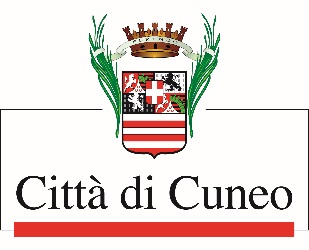 Preg.mo sig. Sindaco del Comune di CuneoSpett.le Settore Lavori Pubblici e Ambiente 
Ufficio Impianti Sportivirichiesta autorizzazione utilizzo Campo Sportivo Scolastico W. MerloUTENTE SINGOLO richiedente richiedentenat a	nat a	ilresidente in	residente in	Capindirizzo	 	indirizzo	 	n.Codice Fiscale 	Codice Fiscale 	 per conto del MINORE per conto del MINORE per conto del MINORERecapiti         	Recapiti         	Recapiti         	Recapiti         	Recapiti         	Recapiti         	Recapiti         	Recapiti         	Recapiti         	Recapiti         	Tel.  e-mail Cell.e-mail Pec iscritto  Presso la soc. sportiva denominataaffiliata alla seguente federazione sportivaaffiliata alla seguente federazione sportiva AnnualeDalAl MensileDalAl SettimanaleDalAlAl fine di esercitare la seguente attività:Cuneo, ________________________Il dichiarante____________________________________________Firma di autocertificazione (D.P.R. 28 dicembre 2000, n. 445) da sottoscrivere al momento della presentazione della domanda all’impiegato comunale N.B.: Nel caso in cui la domanda venga presentata da altra persona, la stessa dovrà allegare all’istanza una fotocopia del documento d’identità del firmatario. N.B.: Nel caso in cui la domanda venga presentata da altra persona, la stessa dovrà allegare all’istanza una fotocopia del documento d’identità del firmatario. 